___________________________________________________________________________ŽÁDOST O UVOLNĚNÍ Z VÝUKY TĚLESNÉ VÝCHOVY Žádám o uvolnění z výuky tělesné výchovy ve ……... pololetí školního roku ………………….. žáka/žákyně: Jméno a příjmení: 	………………………………………………………………………………….. Datum narození: 	………………………………………………………………………………….. Bydliště:  		………………………………………………………………………………….. Obor: 			…………………………………………………………………………………. ročník:			……………………..Jméno a příjmení zákonného zástupce:   …………………………………………………………… Uvolnění od ………………………… do ………………………….. Důvod: ………………………………………………………………………………………………….. …………………………………………………………………………………………………………… Potvrzení lékaře přikládám. V ……………………… dne ……………………… ……………………….... podpis (zákonného zástupce)Vyjádření nynějšího TU a UOV: 	…………………………………………………………………Vyjádření ZŘTV STES: 	………………………………………………………………………… Vyjádření ZŘTV EKO-S:        .………………………………………………………………………..Vyjádření ředitele:  	………………………………………………………………………… 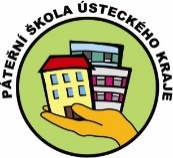 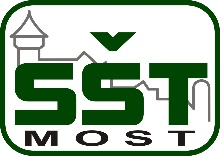 Střední škola technická, Most, příspěvková organizace                                                 Dělnická 21, Velebudice,  434 01 Most